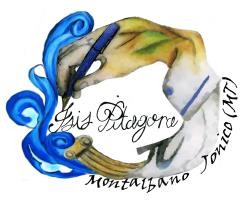 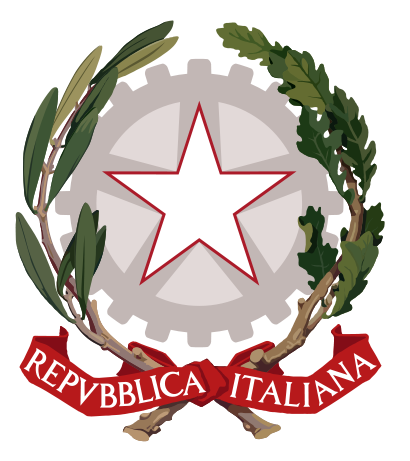 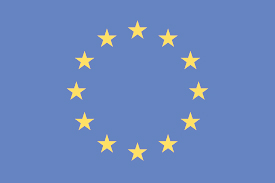 Ministero dell’istruzione e del meritoP.zza Livorno, 2 – 75023 MONTALBANO JONICO (MT)E-mail: mtis00100a@istruzione.it – PEC: mtis00100a@pec.istruzione.itSito Web: www.isispitagoramontalbano.edu..itPROGETTAZIONE EDUCATIVA E DIDATTICA DI CLASSEBIENNIOA.S. 2023-2024CLASSE: _____COORDINATORE DI CLASSE : Prof. PRESENTAZIONE DELLA CLASSE:_________________________________________________________________________________________________________________________________________________________________________________________________________________________________LIVELLI DI PARTENZA:I livelli di partenza della classe, in termini di possesso di conoscenze, abilità e competenze, sono stati accertati con test d’ingresso, colloqui e/o interrogazioni individuali, osservazioni, verifiche strutturate, relazioni.Dall’analisi dei risultati ottenuti, per l’accertamento della situazione di partenza degli alunni, è emerso _________________________________________________________________________________________________________________________________________________________________________________________________________________________________Prima fascia Seconda fascia       Terza fascia PARTECIPAZIONE ED INTERESSE_________________________________________________________________________________________________________________________________________________________________________________________________________________________________INDIVIDUAZIONE DI CASI PARTICOLARI_________________________________________________________________________________________________________________________________________________________________________________________________________________________________FINALITÀ EDUCATIVE COMUNI DEL CONSIGLIO DI CLASSELa progettazione delle attività educative e didattiche, nel rispetto di quanto stabilito nelle sezioni del PTOF:  Scelte strategiche e offerta formativa, dovrà contribuire al raggiungimento dei seguenti obiettivi:_________________________________________________________________________________________________________________________________________________________________________________________________________________________________COMPETENZE DIDATTICHE TRASVERSALI COMUNI DEL CONSIGLIO DI CLASSE:1a – Asse dei linguaggi. _________________________________________________________________________________________________________________________________________________________________________________________________________________________________1.b– Asse matematico_________________________________________________________________________________________________________________________________________________________________________________________________________________________________1.c  – Asse scientifico - tecnologico _________________________________________________________________________________________________________________________________________________________________________________________________________________________________d- Asse storico - sociale_________________________________________________________________________________________________________________________________________________________________________________________________________________________________COMPETENZE FORMATIVE TRASVERSALI COMUNI DEL CONSIGLIO DI CLASSE (come inserite nel PTOF, Curricolo d’Istituto)COMPETENZE RIFERITE ALL’INSEGNAMENTO TRASVERSALE DELL’EDUCAZIONE CIVICA: (cfr. Curricolo di Ed. Civica nel PTOF)Competenze in uscita riferite al PECUP (Allegato C – LINEE GUIDA 23/06/2020 Rif. Decreto Miur n. 35 del 22/06/2020):_________________________________________________________________________________________________________________________________________________________________________________________________________________________________CURRICOLO D’ISTITUTO DI EDUCAZIONE CIVICA Si programmano i seguenti moduli, presenti nel curricolo d’istituto di educazione civica Periodo didattico: TRIMESTREPeriodo didattico: PENTAMESTRECOMPETENZE DIGITALIRISULTATI DI APPRENDIMENTO DELLO STUDENTE DEL LICEO DI…………………. ______________________________________ _________________________________________________________________________________________________________________________________________________________________________________________________________________________________METODOLOGIE E STRATEGIE DIDATTICHE:_________________________________________________________________________________________________________________________________________________________________________________________________________________________________STRUMENTI:_________________________________________________________________________________________________________________________________________________________________________________________________________________________________AUTONOMIA DIDATTICO-ORGANIZZATIVA (MODULI    INTERDISCIPLINARI, CLASSI APERTE, INTERVENTI DI APPROFONDIMENTO, FLESSIBILITÀ, ECC…):_________________________________________________________________________________________________________________________________________________________________________________________________________________________________ATTIVITÀ DI INTEGRAZIONE DEL CURRICULO PROGRAMMATE DAL CONSIGLIO DI CLASSE:_______________________________________________________________________________________________________________________________________________________________________________________________________________________________ATTIVITÀ PROMOSSE DAL CONSIGLIO DI CLASSE PER FAVORIRE IL SUCCESSO FORMATIVO.(CORSI DI RECUPERO, INTERVENTO DIDATTICO, ECC…)_________________________________________________________________________________________________________________________________________________________________________________________________________________________________MODALITÀ DI VERIFICA E CRITERI DI VALUTAZIONE(cfr. Griglie di Valutazione disciplinari concordate nei dipartimenti ed inserite nel PTOF)_________________________________________________________________________________________________________________________________________________________________________________________________________________________________ATTIVITÀ D’INTEGRAZIONE DEL CURRICULO PROGRAMMATE DAL CONSIGLIO DI CLASSE(VIAGGI D’ISTRUZIONE, VISITE GUIDATE, USCITE DIDATTICHE, ECC…)_________________________________________________________________________________________________________________________________________________________________________________________________________________________________Il Docente								___________________________Le otto competenze (22 maggio 2018)competenza alfabetica funzionaleindica la capacità di individuare, comprendere, esprimere, creare e interpretare concetti, sentimenti, fatti e opinioni, in forma sia orale sia scritta, utilizzando materiali visivi, sonori e digitali attingendo a varie discipline e contesti. Essa implica l’abilità di comunicare e relazionarsi efficacemente con gli altri in modo opportuno e creativo.competenza multilinguisticadefinisce la capacità di utilizzare diverse lingue in modo appropriato ed efficace allo scopo di comunicare. In linea di massima essa condivide le abilità principali con la competenza alfabetica: si basa sulla capacità di comprendere, esprimere e interpretare concetti, pensieri, sentimenti, fatti e opinioni in forma sia orale sia scritta (comprensione orale, espressione orale, comprensione scritta ed espressione scritta) in una gamma appropriata di contesti sociali e culturali a seconda dei desideri o delle esigenze individuali. Le competenze linguistiche comprendono una  dimensione  storica  e competenze interculturali.competenza matematica e competenza in scienze, tecnologie e ingegneriaLa competenza matematica è la capacità di sviluppare e applicare il pensiero e la comprensione matematici per risolvere una serie di problemi in situazioni quotidiane. Partendo da una solida padronanza della competenza aritmetico-matematica, l'accento è posto sugli aspetti del processo e dell'attività oltre che sulla conoscenza. La competenza matematica comporta, a differenti livelli, la capacità di usare modelli matematici di pensiero e di presentazione (formule, modelli, costrutti, grafici, diagrammi) e la disponibilità a farlo.La competenza in scienze si riferisce alla capacità di spiegare il mondo che ci circonda usando l'insieme delle conoscenze e delle metodologie, comprese l'osservazione e la sperimentazione, per identificare le problematiche e trarre conclusioni che siano basate su fatti empirici, e alla disponibilità a farlo. Le competenze in tecnologie e ingegneria sono applicazioni di tali conoscenze e metodologie per dare risposta ai desideri o ai bisogni avvertiti dagli esseri umani.La competenza in scienze, tecnologie e ingegneria implica la comprensione dei cambiamenti determinati dall'attività umana e della responsabilità individuale del cittadino.competenza digitalepresuppone l’interesse per le tecnologie digitali e il loro utilizzo con dimestichezza e spirito critico e responsabile per apprendere, lavorare e partecipare alla società. Essa comprende l’alfabetizzazione informatica e digitale, la comunicazione e la collaborazione, l’alfabetizzazione mediatica, la creazione di contenuti digitali (inclusa la programmazione), la sicurezza (compreso l’essere a proprio agio nel mondo digitale e possedere competenze relative alla cybersicurezza), le questioni legate alla proprietà intellettuale, la risoluzione di problemi e il pensiero critico.competenza personale, sociale e capacità di imparare a imparare consiste nella capacità di riflettere su sé stessi, di gestire efficacemente il tempo e le informazioni, di lavorare con gli altri in maniera costruttiva, di mantenersi resilienti e di gestire il proprio apprendimento e la propria carriera. Comprende la capacità di far fronte all’incertezza e alla complessità, di imparare a imparare, di favorire il proprio benessere fisico ed emotivo, di mantenere la salute fisica e mentale, nonché di essere in grado di condurre una vita attenta alla salute e orientata al futuro,di empatizzare e di gestire il conflitto in un contesto favorevole e inclusivo.competenza in materia di cittadinanza si riferisce alla capacità di agire da cittadini responsabili e di partecipare pienamente alla vita civica e sociale, in base alla comprensione delle strutture e dei concetti sociali, economici, giuridici e politici oltre che dell’evoluzione a livello globale e della sostenibilità.competenza imprenditorialesi riferisce alla capacità di agire sulla base di idee e opportunità e di trasformarle in valori per gli altri. Si fonda sulla creatività, sul pensiero critico e sulla risoluzione di problemi, sull’iniziativa e sulla perseveranza, nonché sulla capacità di lavorare in modalità collaborativa al fine di programmare e gestire progetti che hanno un valore culturale, sociale o finanziario.competenza in materia di consapevolezza ed espressione culturaliimplica la comprensione e il rispetto di come le idee e i significati vengono espressi creativamente e comunicati in diverse culture e tramite tutta una serie di arti e altre forme culturali. Presuppone l’impegno di capire, sviluppare ed esprimere le proprie idee e il senso della propria funzione o del proprio ruolo nella società in una serie di modi e contesti.educazione civica – Curricolo d’istituto di educazione civica (DM del 22.06.2020)educazione civica – Curricolo d’istituto di educazione civica (DM del 22.06.2020)educazione civica – Curricolo d’istituto di educazione civica (DM del 22.06.2020)educazione civica – Curricolo d’istituto di educazione civica (DM del 22.06.2020)educazione civica – Curricolo d’istituto di educazione civica (DM del 22.06.2020)educazione civica – Curricolo d’istituto di educazione civica (DM del 22.06.2020)AMBITO DIPERTINENZACOMPETENZA RIFERITA AL PECUPARGOMENTODISCIPLINADOCENTEORECostituzioneSviluppoSostenibileCittadinanzaDigitale                                                                                                          TOT ORE   :                                                                                                           TOT ORE   :                                                                                                           TOT ORE   :                                                                                                           TOT ORE   :                                                                                                           TOT ORE   : educazione civica – Curricolo d’istituto di educazione civica (DM del 22.06.2020)educazione civica – Curricolo d’istituto di educazione civica (DM del 22.06.2020)educazione civica – Curricolo d’istituto di educazione civica (DM del 22.06.2020)educazione civica – Curricolo d’istituto di educazione civica (DM del 22.06.2020)educazione civica – Curricolo d’istituto di educazione civica (DM del 22.06.2020)educazione civica – Curricolo d’istituto di educazione civica (DM del 22.06.2020)AMBITO DIPERTINENZACOMPETENZA RIFERITA AL PECUPARGOMENTODISCIPLINADOCENTEORECostituzioneSviluppoSostenibileCittadinanzaDigitale                                                                                                          TOT ORE   :                                                                                                           TOT ORE   :                                                                                                           TOT ORE   :                                                                                                           TOT ORE   :                                                                                                           TOT ORE   : TOTALE ORE SVOLTECOMPETENZADESCRITTORI – L’alunnoInformazioneSa valorizzare varie strategie per recuperare e gestire i contenuti che sono stati organizzati e conservati.Usa differenti metodi e strumenti per organizzare file contenuti ed informazioniComunicazioneÈ in grado di scambiare attivamente informazioni, contenuti e risorse con gli altri attraverso comunità online, reti e piattaforme comunicativeCreazione di contenutiE’ in grado di integrare elementi di contenuto esistenti per crearne di nuovi, nel rispetto delle norme relative al copyright. Sa estendere le competenze computazionali e informatiche nelle varie discipline, trovando di volta in volta gli strumenti e le piattaforme più adatte per creare contenuti originali o selezionare le risorse della rete più opportune per integrarle nei propri lavori.SicurezzaSa gestire dati che produce, utilizzando diversi strumenti, ambienti e servizi digitaliRiesce ad individuare modalità per verificare l’affidabilità di risorse e ambienti digitaliRiesce ad individuare modalità per proteggere la propria privacy e quella di altri soggettiSa scegliere modalità per proteggersi da possibili pericoli negli ambienti digitaliProblem solvingSa individuare strategie diverse, a seconda dei casi, per risolvere problemi complessiSa argomentare la soluzione di problemi numerici ed algebrici, spiegare i calcoli utilizzati, fare il confronto tra soluzioni diverse.Mostra curiosità ed interesse ad affrontare problemi numerici e ad indagare sulle regolarità e relazioni che appaiono in insiemi di numeri.Ha consapevolezza delle proprie capacità per affrontare problemi e realizzare calcoli e stime numericheSa utilizzare sistemi di calcolo automatici per trovare le soluzioni, dirette o approssimate